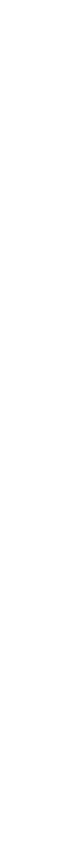 CONCELLO DE CEDEIRA (A CORUÑA)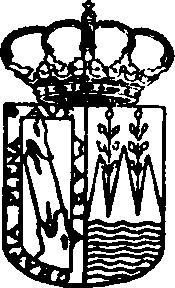 Teléfono: 981 48 00 00 - Fax: 981 48 25 06 C.I.F.: P-1502200-GACTA DA SESIÓN EXTRAORDINARIA REALIZADA POLO PLENO DA CORPORACIÓN EN DATA 18 DE NOVEMBRO DE 2019.PRESIDENTE:PABLO DIEGO MOREDA GILMEMBROS:MANUEL PEREZ RIOLA CARMELA PRIETO CAL MAGDALENA PEREZ VILLAR ERMITAS GARCIA RIOS MANUEL MARTINEZ LOPEZ LUIS RUBIDO RAMONDE ESTEBAN BLANCO GARROTEMARIA DE LA LUZ LEONARDO ANEIROS MARIA JOSE RODRIGUEZ PEREZAUSENTES:Excusan a súa asistencia os concelleiros:JESUS ROMERO CARRACELAS ESTHER COUTO LAMIGUEIRO MANUELA LOPEZ RODRIGUEZSECRETARIA:ANA VELO RUIZINTERVENTORA:YOLANDA ARES BAONa Casa Consistorial do Concello de Cedeira (A Coruña), ás 13:00 horas do día 18 de novembro de 2019, reúnese o Concello Pleno en primeira convocatoria, previa convocatoria para os efectos, co obxecto de realizar sesión extraordinaria, baixo a presidencia do Sr. Alcalde- Presidente e coa asistencia dos Sres./Sras. concelleiros/as que arriba se relacionan, actuando como Secretaria a titular da Corporación, dona Ana Velo Ruiz, que dá fe do acto.A Presidencia, tras comprobar nos termos expostos que se dá o quórum legalmente esixido polo artigo 90 do Regulamento de organización, funcionamento e réxime xurídico das entidades locais, aprobado por Real decreto 2568/1986, para a válida realización das sesións plenarias, declara aberta ésta.PROPOSTA MODIFICACIÓN PRESUPOSTARIA MC 26 2019 SC 01 2019 CE 01 2019.Pola Secretaria dáse lectura ao ditame da Comisión Informativa de Plenos de data 13 de novembro de 2019, que di:<<Vista a Proposta da Alcaldía de data 8.11.2019, a Comisión, por tres (3) votos a favor do PSdG-PSOE, e tres (3) abstencións do PP (2), e do BNG (1), emite o seguinte ditame propoñendo ao Pleno a adopción do seguinte acordo:CONCELLO DE CEDEIRA (A CORUÑA)Teléfono: 981 48 00 00 - Fax: 981 48 25 06 C.I.F.: P-1502200-G“No expediente da liquidación do orzamento de 2018, resultou unha cantidade de remanente de tesourería para gastos xerais por un total de 2.416.645,30€No mesmo expediente da liquidación resulta unha capacidade de financiamento de 154.655,83 euros.Dentro das primeiras finalidades a que debe atender o remanente de tesourería se atopan a atención das obrigas pendentes de pago a 31 de decembro de 2018 e a redución do endebedamento neto.O Concello de Cedeira non conta con préstamos na actualidade e as obrigas que figuran pendentes de pago a 31 de decembro quedarían atendidas con este expediente.En consecuencia, esta alcaldía pretende a aprobación de expediente de CE e SC financiado con cargo a remanente de tesourería para gastos xerais para a atención dos gastos urxentes e inaprazables que se concretan na táboa que se insire a seguir e que se prevén executar antes de final de ano, polo que para o seu financiamento é necesaria a modificación que se inclúe no expediente.Os gastos propostos, que non poden demorarse ata o exercicio seguinte e para os que non existe crédito no Presuposto (créditos extraordinarios) ou que resulta insuficiente (suplementos de crédito) son os que se sinalan deseguido:CONCELLO DE CEDEIRA (A CORUÑA)Teléfono: 981 48 00 00 - Fax: 981 48 25 06 C.I.F.: P-1502200-GFinanciáse o presente expediente de crédito extraordinario e suplemento de crédito mediante o Remanente Líquido de Tesouraría para gastos xerais derivado da Liquidación do Presuposto de 2018, por importe total de 271.528,41 €.Pola Intervención municipal emitiuse informe para a aprobación do presente expediente facendo fincapé nos incumprimentos da Lei Orgánica de Estabilidade Orzamentaria e Sustentabilidade Financeira e na falta de xustificación de determinados gastos como “específicos” “que non poden demorarse ao exercicio seguinte”.Sobre a base de todo o exposto, proponse ao Pleno da Corporación, en virtude do disposto no artigo 8º das Bases de Execución do Presuposto, e á vista do informe de Intervención, a adopción do seguinte acordo:CONCELLO DE CEDEIRA (A CORUÑA)Teléfono: 981 48 00 00 - Fax: 981 48 25 06 C.I.F.: P-1502200-GPRIMEIRO. Aprobar provisionalmente o expediente de modificación presupostaria- Crédito extraordinario MC 26 CE 01 2019 SC 01 2019 para o financiamento de gastos urxentes e inaprazables segundo o seguinte desglose:CONCELLO DE CEDEIRA (A CORUÑA)Teléfono: 981 48 00 00 - Fax: 981 48 25 06 C.I.F.: P-1502200-GFINANCIAMENTO DO EXPEDIENTE:MODIFICACIÓNS POSITIVAS NO ESTADO DE INGRESOS:SEGUNDO. Esta aprobación terá carácter provisional, establecéndose un prazo de exposición ao público, logo de anuncio en Boletín Oficial de Provincia, por quince días, durante os cales os interesados poderán examinarár o expediente e presentar reclamacións ante o Pleno. En caso de producirse reclamacións, requirirase a aprobación definitiva do expediente polo Pleno da Corporación. Pola contra, considerarase definitivamente aprobado o expediente, non entrando en vigor ata que se produza a publicación da aprobación definitiva no Boletín Oficial da Provincia, resumida por capítulos.O que se eleva ao Pleno para a súa aprobación, se procede.”>>Aberto o turno de intervencións, o Sr. Rubido Ramonde di: Só teño unhas preguntas. Estes 65.000 euros de traballos realizados, dos festexos populares, qué é o que ven sendo?CONCELLO DE CEDEIRA (A CORUÑA)Teléfono: 981 48 00 00 - Fax: 981 48 25 06 C.I.F.: P-1502200-GO Sr. Alcalde di: Iso é, que me corrixa a Interventora, da factura de Espectáculos Soto. A Sra. Interventora di: Si.O Sr. Rubido Ramonde di: Integramente de Soto?A Sra. Interventora di: Non. Si, é integramente de Soto, pero a factura é superior.O Sr. Alcalde di: A factura de Soto é superior aos 65.000 euros. O que nos queda na partida para poder pagar esa factura é de 65.000 euros, debido á aprobación dos orzamentos tan tarde o que fixemos foi, para poder executar outros traballos, tivemos que ir sacando diñeiro de algunhas partidas para poder sufragalos. Ao non ter os orzamentos aprobados, o capítulo de investimentos financeiramente sostibles, que é unha cantidade moi importante, non se puido utilizar. É a cantidade que nos queda para pagarlles a Soto.O Sr. Rubido Ramonde di: E a outra partida? 20.000 euros de actividades culturais? O Sr. Alcalde di: Iso o deixamos para cousas que puideran xurdir, como fin de ano. O Sr. Rubido Ramonde di: Para o que queda de exercicio?O Sr. Alcalde di: Para o que queda de exercicio, si.A Sra. Rodríguez Pérez di: O tema da rúa 18 de decembro, iso ten que vir a pleno, non?O Sr. Alcalde di: Si, iso é un nome que lle queremos dar a unha zona determinada e que está sen nomear. Será unha proposta que levaremos ao seguinte pleno, prefiro que se fale no seguinte pleno e, se podemos, aprobalo por maioría.A Sra. Rodríguez Pérez di: Si.O Concello Pleno, en votación ordinaria, por sete (7) votos a favor, do PSdeG-PSOE (6) e do BNG (1), e tres (3) en contra do PP, ACORDA: APROBAR o ditame da Comisión Informativa de Plenos nos termos nos que quedou transcrito.APROBACIÓN INICIAL REGULAMENTO DO CENTRO DE OCIO XUVENIL DE CEDEIRAPola Secretaria dáse lectura ao ditame da Comisión Informativa de Plenos de data 13 de novembro de 2019, que di:“Vista a Proposta da Alcaldía de data 8.11.2019, que dí:“De acordo co previsto no artigo 25.2 da Lei 7/1985, do 2 de abril, reguladora das bases de réxime local, o municipio ostenta competencia en materia de promoción de actividades ou instalacións culturais e deportivas e ocupación do tempo de lecer.A necesidade de atender de forma expresa á mocidade fixo xurdir a idea de preparar un local específicamente destinado ao lecer deste colectivo, para o cal realizouse o correspondente investimento e acondicionáronse as dependencias municipais situadas na Rúa Deportes s/n.6CONCELLO DE CEDEIRA (A CORUÑA)Teléfono: 981 48 00 00 - Fax: 981 48 25 06 C.I.F.: P-1502200-GFaise necesario elaborar e aprobar unhas normas que regulen o acceso a ditas instalacións e o seu uso, así como a organización e o funcionamento do centro. Consonte co anterior, mediante Providencia de data 19.09.2019 iníciase o procemento de aprobación do Regulamento do Centro de Ocio Xuvenil de Cedeira, redactándose o borrador do mesmo e dispoñendo a emisión de informe de Secretaría.Visto o informe emitido pola Secretaría municipal en data 8.10.2019 en sentido favorable,Ao abeiro do previsto nos artigos 22.2.d) e 49 da Lei 7/1985, de 2 de abril, Reguladora das Bases do Réxime Local, proponse ao Pleno a adopción do seguinte ACORDO:PRIMEIRO.- Aprobar inicialmente o Regulamento do Centro de Ocio Xuvenil de Cedeira que se incorpora como Anexo.SEGUNDO.- Someter o expediente a información pública e audiencia ós interesados durante trinta días, para a presentación de reclamacións e suxerencias, mediante anuncio publicado no Boletín Oficial da Provincia e no Taboleiro de Edictos do Concello.No suposto de non presentarse reclamacións contra o mesmo, entenderase definitivamente adoptado o acordo ata entón provisional, publicando no Boletín Oficial da Provincia o acordo definitivo elevado automáticamente a tal categoría, e o texto íntegro do Regulamento, sen que entren en vigor ata que se leve a cabo a devandita publicación.TERCEIRO.- Simultaneamente, publicar o texto do Regulamento municipal no portal web do Concello co obxecto de dar audiencia aos cidadáns afectados e solicitar cantas achegas adicionais poidan facerse por outras persoas ou entidades.CUARTO.- Solicitar directamente a opinión das organizacións ou asociacións recoñecidas por lei que agrupen ou representen ás persoas cuxos dereitos ou intereses lexítimos se vexan afectados pola norma e cuxos fins garden relación directa co seu obxecto. A tales efectos, solicitarase a opinión da Asociación de Nais e Pais O Beco do IES Punta Candieira.QUINTO.- Facultar ao Alcalde para levar a cabo tódolos trámites necesarios para a consecución deste fin. Non obstante, o Concello Pleno acordará o que estime oportuno.ANEXOREGULAMENTO DO CENTRO DE OCIO XUVENIL DE CEDEIRAEXPOSICIÓN DE MOTIVOSO artigo 25.1 da Lei 7/1985, do 2 de abril, reguladora das bases de réxime local recoñece ao municipio a facultade de promover as actividades e prestar os servizos públicos que contribúan a satisfacer as necesidades e aspiracións da comunidade veciñal. Ademais, o seu segundo apartado indica que é competencia do municipio a promoción de actividades ou instalacións culturais e deportivas, de ocupación do tempo libre e de turismo.Neste sentido, a necesidade de atender de forma expresa a mocidade fixo xurdir a idea de preparar un local especificamente destinado ao lecer deste colectivo.7CONCELLO DE CEDEIRA (A CORUÑA)Teléfono: 981 48 00 00 - Fax: 981 48 25 06 C.I.F.: P-1502200-GDeste xeito, efectuado o correspondente investimento e acondicionadas as dependencias municipais situadas na Rúa Deportes s/n, faise necesario elaborar e aprobar unhas normas que regulen o acceso ás instalacións e o seu uso, así como a organización e o funcionamento do centro.O presente regulamento, elaborado segundo o prescrito na xa citada Lei 7/1985, pretende:definir o contido do servizo público do Centro de Ocio Xuvenil;determinar os procedementos para o seu acceso e utilización;establecer as súas normas de réxime interno.Artigo 1. ObxectivosO Centro de Ocio Xuvenil de Cedeira é un servizo público municipal que ten os seguintes obxectivos:Proporcionar á mocidade un espazo de ocio, un lugar en que poder realizar múltiples actividadesque favorezan o desenvolvemen todas súas capacidades e propicien a práctica dos valores de solidariedade e responsabilidade.Fomentar entre a poboación xuvenil o emprego do tempo de lecer en actividades que fomenten o desenvolvemento persoal e a creatividade.Mellorar a calidade de vida da mocidade incrementando a súa participación activa na sociedade e facilitando a súa integración e as relacións entre as persoas máis novas.Propiciar un ocio pleno e autoxestionado polas propias persoas participantes, posibilitando o achegamento ás novas tecnoloxías e garantindo a accesibilidade e o seu correcto uso en beneficio do progreso persoal e social.Artigo 2. Principio de non discriminaciónO seu carácter público implica necesariamente que se trata dun servizo plural, destinado á totalidade das persoas, sen distinción nin discriminación por razón de nacemento, raza, sexo, relixión, opinión ou calquera outra condición ou circunstancia persoal ou social.Artigo 3. AccesoO acceso ao local durante o horario establecido será libre para todas aquelas persoas que se encontraren na faixa de idade prevista polo artigo 5 deste regulamento.Artigo 4. HorariosO Concello, en coordinación coa persoa responsable do centro, fixará o horario mínimo de apertura, que se adecuará na medida do posible ao tempo de lecer das persoas usuarias. Este horario, por tanto, poderá ser ampliado nas fins de semana para satisfacer a demanda.O Centro de Ocio Xuvenil terá ao longo do ano dous períodos con horarios diferentes: período escolar e período vacacional.No período escolar, o horario do centro será os venres de 17.00 a 22.00 h., os sábados de 11.00 a 14.00 h. e de 17.00 a 22.00 h. e os domingos de 11.00 a 14.00 h. e de 17.00 a 20.30 h.No período vacacional, o horario será de luns a venres de 11.00 a 14.00 h. Estes horarios poderán ser modificados polo Concello.Artigo 5. Persoas usuariasEste servizo vai dirixido a persoas de entre 12 e 18 anos.Artigo 6. Servizos e actividades8CONCELLO DE CEDEIRA (A CORUÑA)Teléfono: 981 48 00 00 - Fax: 981 48 25 06 C.I.F.: P-1502200-GO Centro de Ocio Xuvenil poderá ofrecer os seguintes servizos e actividades:Actividades socioculturais: charlas, obradoiros, actuacións e outras actividades de tempo libre.Centro aberto: espazo de encontro e lecer co seguinte equipamento:televisiónsvideoconsolascomputadorasfútbol de mesabillardardosxogos de mesa (dominó, barallas, xadrez e outros)libroscómicsoutros entretementos en función da demandaPunto de información: a persoa responsable do centro encargarase de facilitar información á mocidade sobre diversos temas de interese a través de folletos, paneis, libros…Artigo 7. Normas de funcionamentoO Centro de Ocio conta con gran cantidade de equipamentos co fin de favorecer o entretemento da mocidade. Con carácter xeral, o seu uso rexerase polas seguintes normas:As persoas usuarias identificaranse á entrada a través da Tarxeta Única e o seu acceso será rexistrado no sistema.A utilización dos xogos, equipamentos e calquera elemento do centro deberá ser solicitada á persoa responsable que se encontre nese momento na sala.Para o uso dos diferentes recursos será necesario deixar como depósito a Tarxeta Única.O depósito de tarxetas variará en función do recurso solicitado. Queda establecido do seguinte xeito:Videoconsolas: por unha Tarxeta Única prestarase o xogo e o mando; para cada mando adicional necesitarase como depósito a Tarxeta Única doutra persoa usuaria.Computador: un PC por cada Tarxeta Única.Fútbol de mesa: unha bóla por cada Tarxeta Única.Diana: tres dardos por cada Tarxeta Única.Billar: un pau por cada Tarxeta Única.Xogos de mesa: un xogo de mesa por tantas Tarxetas Únicas como participantes desexen utilizalo.Libros e cómics: un libro ou cómic por cada Tarxeta Única.Televisor: un mando a distancia por cada Tarxeta Única.En caso de estragos ocasionados polo mal uso, asumiranse polo usuario, de ser maior de idade, ou os responsables legais, de ser menor de idade, os custos do amaño ou da perda, previa tramitación do correspondente expediente a efectos de determinar a existencia de responsabilidade do usuario.Quince minutos antes da hora de peche non se poderán solicitar recursos e aquelas persoas que os estean a utilizar deberán comezar a recoller para proceder á súa entrega.Artigo 8. DereitosAs persoas usuarias terán dereito a:Participaren nas actividades programadas e empregaren os recursos ofrecidos polo centro nos horarios e condicións establecidos.Recibiren unha información veraz e suficientemente detallada sobre as actividades e o funcionamento do centro.9CONCELLO DE CEDEIRA (A CORUÑA)Teléfono: 981 48 00 00 - Fax: 981 48 25 06 C.I.F.: P-1502200-GSalvagardaren a confidencialidade dos seus datos persoais e que estes non sexan difundidos sen o seu permiso.Recibiren un trato respectuoso e digno por parte da persoa responsable do centro, das persoas responsables das actividades e do resto de persoas usuarias.Salvagardaren a privacidade das súas comunicacións. Pese a isto, o persoal responsable poderá controlar o acceso ás páxinas web dos menores de idade co fin de protexer os dereitos da infancia e a xuventude.Propoñeren actividades.Traeren os seus propios xogos para compartiren co resto da mocidade.Formularen queixas e suxestións que deberán ser atendidas axeitadamente.Artigo 9. DeberesAs persoas usuarias terán deber de:Manteren en todo momento un trato respectuoso cara ás persoas responsables do centro, as persoas responsables das actividades e o resto de persoas usuarias.Respectaren as instalacións, o material e os recursos do centro. A incorrecta utilización suporá, á marxe da reposición ou compensación dos eventuais danos causados, a suspensión temporal ou definitiva do dereito de admisión no centro.Deixaren limpas, recollidas e ordenadas todas as dependencias, os materiais e os xogos usados. Todos os recursos empregados deberán devolverse en perfecto estado de conservación.Utilizaren os recursos dentro do espazo do centro. Fica prohibido sacar material á rúa.Cumpriren coas quendas que correspondan para os xogos e o uso das instalacións.Respectaren a prohibición de xogar diñeiro ou cruzar apostas monetarias.Respectaren a prohibición de fumar, entraren ás instalacións con animais, tomaren bebidas alcohólicas e consumir substancias tóxicas dentro do centro.Respectaren os horarios do centro.Poñeren en coñecemento da persoa responsable do centro as anomalías, irregularidades ou estragos que se observen. No caso de non facer a debida notificación, a última persoa usuaria será a responsable dos posibles danos que se presentaren.Coidaren dos seus obxectos persoais, xa que o Concello non se fai responsable da súa perda.Manteren un comportamento cívico e unha actitude adecuada ás actividades en que participen. O Concello non se fai responsable dos danos causados sobre a propia persoa nin sobre outras persoas usuarias provocados por comportamentos incívicos ou actitudes inadecuadas ás actividades en que se estaba a participar.Respectaren as quendas de uso que, como norma xeral, fican establecidas en 30 minutos para as consolas, a diana, o fútbol de mesa e o billar. O límite de 30 minutos poderá ser sobrepasado cando non haxa ninguén agardando, sempre baixo valoración da persoa responsable do centro.Artigo 10. Reclamacións das persoas usuariasAs persoas usuarias do Centro de Ocio Xuvenil poderán en todo momento formular suxestións, peticións ou queixas de xeito oral ou ben mediante escritos que se lle poden entregar á persoa responsable do centro.Artigo 11. InfracciónsEn aplicación do artigo 139 da Lei 7/1985, de 2 de abril, reguladora das Bases de Réxime Local, as entidades locais poderán establecer os tipos de infraccións e impoñer sancións polo incumprimento de deberes, prohibicións ou limitacións para a adecuada ordenación das relacións10CONCELLO DE CEDEIRA (A CORUÑA)Teléfono: 981 48 00 00 - Fax: 981 48 25 06 C.I.F.: P-1502200-Gde convivencia de interese local e do uso dos servizos, equipamentos, infraestruturas e espazos públicos.Considérase infracción a realización de actividades prohibidas neste regulamento, así como calquera outra actividade que supoña unha actuación contraria ás máis elementais normas de uso das instalacións ou de convivencia entre as persoas.Terán a consideración de infraccións moi graves:A falta de cumprimento de forma consciente e deliberada das disposicións establecidas neste regulamento, especialmente cando se comprometa a seguridade ou a saúde das demais persoas usuarias do centro ou do persoal responsable.Agredir física ou psicoloxicamente a outras persoas usuarias ou ás persoas responsables, así como faltar ao respecto gravemente.A resistencia, coacción, ameaza, desacato ou calquera forma de conduta irrespectuosa exercida sobre as persoas responsables do centro.A subtracción, deterioro ou destrución de calquera elemento do centro.A comisión no prazo dun ano de tres ou máis infraccións graves.Terán a consideración de infraccións graves:O incumprimento de xeito reiterado das ordes ou instrucións das persoas responsables do centro.Os comportamentos e actitudes que perturben ou molesten de forma grave a tranquilidade ea comodidade das demais persoas usuarias.A comisión no prazo dun ano de tres ou máis infraccións leves.Terán a consideración de infraccións leves:- O incumprimento das normas contidas neste regulamento que, non estando tipificadas como moi graves ou graves, afecten ao normal uso das instalacións do centro, así como aquelas actitudes que perturben ou molesten ao resto de persoas usuarias ou ás persoas responsables do centro.Artigo 12. SanciónsImporanse sancións ás persoas usuarias que non cumpran as normas elementais de educación, de convivencia e de uso recollidas no regulamento do Centro de Ocio Xuvenil.Serán responsables das condutas improcedentes das persoas menores de idade as súas nais, os seus pais,titoras, titores ou representantes legais.En función da gravidade do incumprimento que se produza, establécese a seguinte gradación nas sancións:Por infraccións moi graves: expulsión ou prohibición do acceso ao recinto do centro por tempo indefinido.Por infraccións graves: expulsión ou prohibición do acceso ao recinto do centro por un período de tres a seis meses.Por infraccións leves: expulsión ou prohibición do acceso ao recinto do centro por un período de trinta días.As sancións serán independentes da obriga de reparar o eventual dano causado e de restituír o que se puidese usurpar, así como doutras responsabilidades en que se puidese incorrer.DISPOSICIÓN FINAL ÚNICAO presente regulamento, unha vez aprobado definitivamente e publicado na forma legal establecida, entrará en vigor conforme ao previsto no art. 70.2 e 65.2 da Lei 7/85 de Bases de réxime local.Permanecerá en vigor ata a súa modificación ou derrogación expresa.”CONCELLO DE CEDEIRA (A CORUÑA)Teléfono: 981 48 00 00 - Fax: 981 48 25 06 C.I.F.: P-1502200-GA Comisión, por tres (3) votos a favor do PSdG-PSOE, e tres abstencións, do PP (2) e do BNG (1), acorda ditaminar devandita proposición favorablemente e propoñer ao Pleno a súa aprobación.”Aberto o turno de intervencións, o Sr. Rubido Ramonde di: Nós ímonos abster. Podemos estar de acordo cos fins que se din aí, parte lóxica do regulamento, pero en como se executa non estamos de acordo porque é converter o espazo ese, que é insuficiente, nunha sala de xogos. Ese non é o noso problema, polo tanto ímonos abster.O Sr. Alcalde di: A idea que temos con este regulamento é demostrar que si que estamos en contacto co instituto e que non só se converta nunha sala de xogos, senón que poida dinamizar outro tipo de actuacións. Outro dos obxectivos é que sirva de espazo para dar charlas e facer outro tipo de eventos. É a liña na que traballamos sobre isto.A Sra. Rodríguez Pérez di: Nós ímonos abster, porque é o voso regulamento e consideramos que si que hai que ter un regulamento, pero, coa idea que nos tíñamos cando estábamos no goberno, parécenos pouco ambicioso. Sobre todo iso de definir o contido, o contido aquí definido non está, ten unhas pinceladas. Un regulamento de uso é máis que suficiente, pero como tampouco se nos tivo en conta para nada á hora de crealo, pois creo que a nosa postura debe ser a abstención.O Sr. Alcalde di: Bueno, un regulamento pode ter un aspecto xeral, pero detallado ó cen por cen… Sí que é verdade que para outras ocasión que fagamos algún tipo de regulamento transmitirémolo ós grupos que estades na oposición, non temos ningún problema. Intentaremos telo en conta para que lle poidades botar un vistazo e se queredes concretar algunha cousa, facédeo. Niso estamos todos de acordo.O Concello Pleno, en votación ordinaria, por seis (6) votos a favor do PSdeG-PSOE, e catro (4) abstencións, do PP (3) e do BNG (1), ACORDA: APROBAR o ditame da Comisión Informativa de Plenos nos termos nos que quedou transcrito.E non habendo máis asuntos que tratar, pola Presidencia levántase a sesión ás 13:15 horas do expresado día.PARTIDAPARTIDADENOMINACIÓNFONTES FINANCIAMENTOFONTES FINANCIAMENTOTIPO MODIFICACIÓNPARTIDAPARTIDADENOMINACIÓNIMPORTECONCEPTOTIPO MODIFICACIÓN33622706Patrimonio. Outros traballos realizados por empresas ou profesionais7.018,00RTGGSC15122706Honorarios	redacción	plans (Monteoliva)35.538,11RTGGSC16522199Alumeado	público.	Outros subministros4.000,00RTGGSC33422799Actividades culturais20.000,00RTGGSC153261900Vías Públicas-Investimentos de reposición5.000,00RTGGSC34262300Deportes.	Maquinaria, instalacións técnicas e utillaxe5.000,00RTGGSC34122199Deportes. Outros subministros5.776,91RTGGSC34162100Deportes. Investimentos novos en terreos e bens naturais7.815,06RTGGCE23148000Axudas emerxencia social10.000,00RTGGSC23122799Outros servicios prestados por empresas Servicios sociais10.000,00RTGGSC323222199Ensinanza infantil e primaria. Outros subministros3.000,00RTGGSC23122104Vestiario. Servicios sociais1.743,91RTGGSC23122199Servicios	sociais.	Outros1.563,32RTGGSCsubministros (luvas)92062500Mobiliario	dependencias municipais (Estantería Secretaría e mesa para impresora)3.473,00RTGGSC92015000Produtividade12.000,00RTGGSC17062300Maquinaria.	Medio	ambiente (Desbrozadora)2.066,00RTGGCE45062300Máquina desherbadora1.669,95RTGGSC94348900Cota unificada Mancomunidade de municipios19.296,50RTGGSC92060900Placa Rúa 18 de decembro2.000,00RTGGCE92063200Reparacións	administración xeral16.766,75RTGGSC33664100Reconstruccion 3D Castelo da Concepción1.718,20RTGGSC13222104Vestiario. Policía local1.304,38RTGGSC323145100Achegas	mantemento	escola infantil21.600,00RTGGSC33822799Traballos realizados por outras empresas e profesionais. Festexos populares.65.000,00RTGGSC16062900Mellora saneamento en Cedeira4.585,62RTGGSC33822602Festexos populares. Publicidade508,20RTGGSC34122601Deportes.	Atencións protocolarias84,50RTGGCE23123120Servicios	sociais. Indemnizacións3.000,00RTGGSCTOTAL271.528,41PARTIDAPARTIDADENOMINACIÓNFONTES FINANCIAMENTOFONTES FINANCIAMENTOTIPO MODIFICACIÓNPARTIDAPARTIDADENOMINACIÓNIMPORTECONCEPTOTIPO MODIFICACIÓN33622706Patrimonio. Outros traballos realizados por empresas ou profesionais7.018,00RTGGSC15122706Honorarios redacción plans (Monteoliva)35.538,11RTGGSC16522199Alumeado público. Outros subministros4.000,00RTGGSC33422799Actividades culturais20.000,00RTGGSC153261900Vías Públicas-Investimentos de reposición5.000,00RTGGSC34262300Deportes.	Maquinaria, instalacións técnicas e utillaxe5.000,00RTGGSC34122199Deportes.	Outros subministros5.776,91RTGGSC34162100Deportes. Investimentos novos en terreos e bens naturais7.815,06RTGGCE23148000Axudas emerxencia social10.000,00RTGGSC23122799Outros servicios prestados por empresas Servicios sociais10.000,00RTGGSC323222199Ensinanza infantil e primaria.	Outros subministros3.000,00RTGGSC23122104Vestiario. Servicios sociais1.743,91RTGGSC23122199Servicios	sociais.	Outros subministros (luvas)1.563,32RTGGSC92062500Mobiliario dependencias municipais	(Estantería Secretaría e mesa para impresora)3.473,00RTGGSC92015000Produtividade12.000,00RTGGSC17062300Maquinaria. Medio ambiente (Desbrozadora)2.066,00RTGGCE45062300Máquina desherbadora1.669,95RTGGSC94348900Cota	unificadaMancomunidade	de municipios19.296,50RTGGSC92060900Placa Rúa 18 de decembro2.000,00RTGGCE92063200Reparacións administración xeral16.766,75RTGGSC33664100Reconstruccion 3D Castelo da Concepción1.718,20RTGGSC13222104Vestiario. Policía local1.304,38RTGGSC323145100Achegas mantemento escola infantil21.600,00RTGGSC33822799Traballos realizados por outras empresas e profesionais.	Festexos populares.65.000,00RTGGSC16062900Mellora	saneamento	en Cedeira4.585,62RTGGSC33822602Festexos	populares. Publicidade508,20RTGGSC34122601Deportes.	Atencións protocolarias84,50RTGGCE23123120Servicios	sociais. Indemnizacións3.000,00RTGGSCTOTAL271.528,41CONCEPTODENOMINACIÓNIMPORTE870.00Remanente para financiamento de gastos xerais 2018271.528,41TOTAL ALTASTOTAL ALTAS271.528,41